IEEE P802.11
Wireless LANsDiscussion:The updated text for Dual carrier modulation (DCM) SQPSK including the following features:Rename the “DCM SQPSK “ to “DCM pi/2-SQPSK” and make it to be similar to all other modulation types;Delete the duplicate definitions in NCBPB in the section and use the definition in  directly;Unify the expression in  “2.16+2.16 GHz” and “4.32+4.32GHz”;Correct some typos;30.5..2 Dual carrier modulation (DCM) SQPSKA frequency domain diversity scheme based on DCM SQPSK may be applied to EDMG PPDU transmission over 2.16+2.16 GHz or 4.32+4.32 GHz channels. An EDMG STA shall only apply DCM SQPSK to an EDMG PPDU transmitted to a peer EDMG STA if the DCM SQPSK Supported field in the peer STA’s EDMG Capabilities element is one.The DCM SQPSK as follows: 11-17-1432-00-00ay-text-to-cover-30-5-8-5-2-dual-carrier-modulation-dcm-sqpskdraft?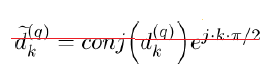 References:P802.11ay_D0.5 Modification Text to cover  30.5.8.5.2  Dual carrier modulation (DCM) SQPSKModification Text to cover  30.5.8.5.2  Dual carrier modulation (DCM) SQPSKModification Text to cover  30.5.8.5.2  Dual carrier modulation (DCM) SQPSKModification Text to cover  30.5.8.5.2  Dual carrier modulation (DCM) SQPSKModification Text to cover  30.5.8.5.2  Dual carrier modulation (DCM) SQPSKDate:  2017-08-29Date:  2017-08-29Date:  2017-08-29Date:  2017-08-29Date:  2017-08-29Author(s):Author(s):Author(s):Author(s):Author(s):NameAffiliationAddressPhoneemailTao WuHuaweiF1, Huawei Base, Shenzhen 518129, Chinawalnut.wutao@huawei.com